Corso di laurea specialistica in Scienze Infermieristiche e OstetricheOrario dei corsi: I semestre (ottobre 2013 -gennaio 2014),Programma di Economia Sanitaria (Applicata) - Corso integrato Strategie di programmazione ed organizzazione sanitaria a.a. 2015-2016La produzione di salute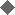 Domanda di servizi sanitariOfferta di servizi sanitari, costi ed efficienzaEquilibrio di mercatoProgrammazione sanitaria e  controllo di gestioneProblemi di finanziamento  e organizzazione dei servizi sanitari : i DRGSistemi sanitari comparati: classificazione, finanziamento e performanceTesto di riferimento:  Citoni,G. e Garofalo,G. Servizi sanitari: economia e management, Esculapio Editore, Bologna, 2005 II ediz.  Parti generali : Cap. 1, Cap. 3, Cap 4., Cap. 5Schede: 16,18,20, 21(p. 62-66),36,37,38(p.150 e 152),55,56,57, 59, 60, 61